PREDSEDA NÁRODNEJ RADY SLOVENSKEJ REPUBLIKYČíslo: CRD-19/2021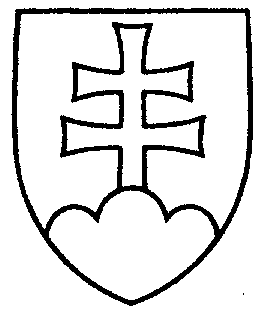 377ROZHODNUTIEPREDSEDU NÁRODNEJ RADY SLOVENSKEJ REPUBLIKYz 11. januára 2021o pridelení návrhu zákona, podaného poslancami Národnej rady Slovenskej republiky na prerokovanie výborom Národnej rady Slovenskej republiky	N a v r h u j e m	Národnej rade Slovenskej republiky	A.  p r i d e l i ť	návrh poslancov Národnej rady Slovenskej republiky Mariana KOTLEBU, Marka KOTLEBU, Eduarda KOČIŠA, Petra KRUPU a Miroslava SUJU na vydanie zákona, ktorým sa mení a dopĺňa zákon č. 361/2014 Z. z. o dani z motorových vozidiel a o zmene a doplnení niektorých zákonov v znení neskorších predpisov, ktorým sa mení a dopĺňa zákon 
č. 145/1995 Z. z. o správnych poplatkoch v znení neskorších predpisov a ktorým sa mení a dopĺňa zákon č. 71/2013 Z. z. o poskytovaní dotácií v pôsobnosti Ministerstva hospodárstva Slovenskej republiky v znení neskorších predpisov (tlač 379), doručený 7. januára 2021	na prerokovanie	Ústavnoprávnemu výboru Národnej rady Slovenskej republiky a	Výboru Národnej rady Slovenskej republiky pre hospodárske záležitosti;	B.  u r č i ť	a) k návrhu zákona ako gestorský Výbor Národnej rady Slovenskej republiky 
pre hospodárske záležitosti,	 b) lehotu na prerokovanie návrhu zákona v druhom čítaní vo výbore 
do 30 dní  a v gestorskom výbore do 32 dní od prerokovania návrhu zákona v Národnej rade Slovenskej republiky v prvom čítaní.Boris   K o l l á r   v. r.